AGENDA Evaluatievergadering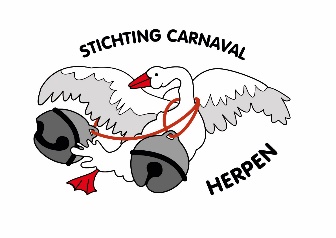 Stichting Carnaval Herpen | 05-03-2017 om 20.30u in ’t SlotjeUitgenodigdGerton Westrek	SecretarisAnita van den Berg	PenningmeesterTessa Kuijken	BestuurslidJeroen de Looijer	BestuurslidMarjo Gremmen	BestuurslidKim Gijsbers	VoorzitsterJohn Loeffen	OpperbônBerrie van de Burgt	Prins CarnavalFred Oosterwerff 	AdjudantBart van Zonsbeek	AdjudantAlle leden van de	Raad van 11Cindy Kuijpers	Hèrpse BurgemèsterEef van Hoogstraten	Oud Burgemèster2 vertegenwoordigers	Clubs & KapellenCoördinatoren	CommissiesOpening & eventueel mededelingenEvaluatie11-11 Bal11-11 Bal JeugdCarnavalsblèdjePronkzittingOuderenmiddagHeilige Mis & TrienonthullingInstallatie Jeugdprins (’t Slotje) & Prins (feesttent)Optocht & PrijsuitreikingJeugdcarnaval50+ carnavalTrouwe MoandagBurgemèstersdeinsdagBouwloodsAlgemeen (overige/diversen)Hèrps MèrtjeZondag 21 mei 2017 (aankomend 27 mei 2018)RondvraagSluiting